PROTOCOLO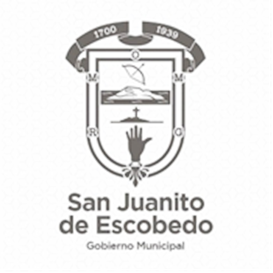 DE LA INSTALACION DE CABILDOSAN JUANITO DE ESCOBEDO, JALISCOEl Ayuntamiento del Municipio de San Juanito de Escobedo Jalisco, se instalará en ceremonia pública y solemne el día 30 de septiembre del año de la elección. El Presidente Municipal saliente debe convocar para tomar la protesta de ley alos ciudadanos que resultaron electos para ocupar los cargos de Presidente, Síndico y Regidores.Para los efectos del párrafo anterior, los ciudadanos electos deben acreditarse fehacientemente ante la Secretaría General del Ayuntamiento amás tardar setenta y dos horas antes de la sesión solemne de instalación.Las autoridades municipales darán cuenta y registro de dichas acreditaciones, y expedirán y distribuirán con la debida anticipación las invitaciones y comunicaciones respectivas, según el cupo asignado para tal efecto por el Ayuntamiento.Es facultad del Presidente Municipal saliente invitar a los representantes de los Poderes estatales y federales y del entrante hacer lo propio con sus invitados especiales.Todos los miembros de elección popular del Ayuntamiento deben rendir la protesta de ley en la ceremonia pública y solemne de instalación que se desarrollará el 30 de septiembre del año de la elección.Los integrantes electos del Ayuntamiento que no se presenten en la fecha indicada, deberán rendir la protesta de ley en la próxima sesión del Ayuntamiento.Cuando exista causa justificada pueden rendir la protesta de ley dentro de los noventa días siguientes.El Ayuntamiento debe iniciar sus funciones a las 00:00 horas del día siguiente de que les fue tomada protesta a sus integrantes.